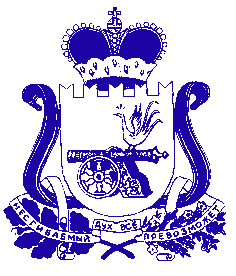 АДМИНИСТРАЦИЯСТОДОЛИЩЕНСКОГО СЕЛЬСКОГО ПОСЕЛЕНИЯПОЧИНКОВСКОГО РАЙОНА СМОЛЕНСКОЙ ОБЛАСТИПОСТАНОВЛЕНИЕот  20.12.2023 года                                                                                                 № 58        На основании Гражданского кодекса Российской Федерации, Федеральный закон от 06.10.2003 № 131-ФЗ «Об общих принципах организации местного самоуправления в Российской Федерации», Федерального закона от 08.11.2007 № 257-ФЗ «Об автомобильных дорогах и о дорожной деятельности в Российской Федерации», ГОСТ Р-50597-93 «Автомобильные дороги и улицы. Требования к эксплуатационному состоянию, допустимому по условиям обеспечения безопасности дорожного движения» Администрация Стодолищенского сельского поселения Починковского района Смоленской областип о с т а н о в л я е т:1. Внести в   муниципальную программу «Развитие автомобильных дорог местного значения и улично-дорожной сети муниципального образования Стодолищенского сельского поселения Починковского района Смоленской области» следующие изменения:         - паспорт Программы «Развитие автомобильных дорог местного значения и улично-дорожной сети муниципального образования Стодолищенского сельского поселения Починковского района Смоленской области» изложить в новой  редакции:ПАСПОРТ МУНИЦИПАЛЬНОЙ ПРОГРАММЫ«РАЗВИТИЕ АВТОМОБИЛЬНЫХ ДОРОГ МЕСТНОГО ЗНАЧЕНИЯИ УЛИЧНО - ДОРОЖНОЙ СЕТИ МУНИЦИПАЛЬНОГО ОБРАЗОВАНИЯ СТОДОЛИЩЕНСКОГО СЕЛЬСКОГО ПОСЕЛЕНИЯ ПОЧИНКОВСКОГО РАЙОНА СМОЛЕНСКОЙ ОБЛАСТИ»Основные положенияПоказатели муниципальной программыСтруктура муниципальной программы  Финансовое обеспечение муниципальной программы- внести изменения в Приложение к Программе «Комплекс процессных мероприяти», изложив в новой редакции:Приложение 	Комплекс процессных мероприятий Программы.2. Настоящее постановление подлежит размещению на официальном сайте Администрации Стодолищенского сельского поселения Починковского района Смоленской области  в информационно-телекоммуникационной сети «Интернет».Глава муниципального образования Стодолищенского сельского поселения Починковского района Смоленской области                                 Л.В.ЗиновьеваУтверждена                                                                                постановлением АдминистрацииСтодолищенского сельского поселения                                                                                                                                                   Починковского района Смоленской области                    от 26.12.2022 г. № 0069 (в редакции от 14.09.2023 № 31;от 28.11.2023 № 41;от 20.12.2023 № 58)       МУНИЦИПАЛЬНАЯ                                              ПРОГРАММА«РАЗВИТИЕ АВТОМОБИЛЬНЫХ ДОРОГ МЕСТНОГО ЗНАЧЕНИЯ И УЛИЧНО - ДОРОЖНОЙ СЕТИ МУНИЦИПАЛЬНОГО ОБРАЗОВАНИЯ СТОДОЛИЩЕНСКОГО СЕЛЬСКОГО ПОСЕЛЕНИЯ ПОЧИНКОВСКОГО РАЙОНА СМОЛЕНСКОЙ ОБЛАСТИ»2023 гПАСПОРТ МУНИЦИПАЛЬНОЙ ПРОГРАММЫ«РАЗВИТИЕ АВТОМОБИЛЬНЫХ ДОРОГ МЕСТНОГО ЗНАЧЕНИЯИ УЛИЧНО - ДОРОЖНОЙ СЕТИ МУНИЦИПАЛЬНОГО ОБРАЗОВАНИЯ СТОДОЛИЩЕНСКОГО СЕЛЬСКОГО ПОСЕЛЕНИЯ ПОЧИНКОВСКОГО РАЙОНА СМОЛЕНСКОЙ ОБЛАСТИ»Основные положенияПоказатели муниципальной программыСтруктура муниципальной программы  Финансовое обеспечение муниципальной программыОбоснование необходимости разработки ПрограммыНастоящая программа разработана на основании положений Федерального закона от г. №131-ФЗ «Об общих принципах организации местного самоуправления в Российской Федерации», Федерального закона от г №196-ФЗ «О безопасности дорожного движения», Государственного стандарта РФ ГОСТ Р50597-93 «Автомобильные дороги и улицы. Требования к эксплуатационному состоянию, допустимому по условиям обеспечения безопасности» Федерального закона «Об автомобильных дорогах и о дорожной деятельности в Российской Федерации и о внесении изменений в отдельные законодательные акты Российской Федерации» от 08.11.2007 № 257-ФЗ, в целях комплексного решения проблем обеспечения безопасного транспортного сообщения по автомобильным дорогам муниципального образования Стодолищенского сельского поселения Починковского района Смоленской области, снижения аварийности и последствий дорожно-транспортных происшествий, а также улучшения внешнего вида территории муниципального образования Стодолищенского сельского поселения Починковского района Смоленской области, повышения комфортности дорог, улиц. Программа направлена на комплексное содержание и ремонт автомобильных дорог общего пользования местного значения, в соответствии с правилами, стандартами, техническими нормами и другими нормативными документами, относящимися к обеспечению безопасности дорожного движения в городской и сельской местности. Она включает в себя комплекс инженерно-технических мероприятий для поддержания муниципальных дорог постоянно в надлежащем порядке и создания комфортных условий для работы и проживания местных жителей:- содержание проезжей части дорог, тротуаров, остановочных комплексов общественного транспорта; - ремонт проезжей части муниципальных дорог;- приобретение, установка и замена дорожных знаков на улично-дорожной сети;         - снижение уровня аварийности, тяжести  последствий дорожно-транспортных происшествий на улично-дорожной сети в черте населённых пунктов   Стодолищенского сельского поселения Починковского района Смоленской области;       - обеспечение охраны жизни и здоровья детей и снижение вероятности наезда на детей в темное время суток- применение передовых технологий ремонта и содержания автомобильных дорог и улично-дорожной сети общего пользования местного значения.        Автомобилизация населения является важнейшей составной частью прогресса общества. Роль автомобильного транспорта в современном мире трудно переоценить, он имеет огромное значение для удовлетворения не только экономических, но и социальных потребностей населения. Однако процесс автомобилизации населения имеет и негативные стороны. Существенным отрицательным последствием автомобилизации населения является аварийность на автомобильных дорогах.  Человечество несет не только физические и моральные потери, но и огромный материальный урон от ДТП.К приоритетным задачам социального и  экономического развития в перспективе относятся задачи по сохранению  жизни и здоровья участников дорожного движения. Их достижение планируется путем улучшения организации дорожного движения, инфраструктуры автомобильных дорог, дисциплины среди участников дорожного движения, качества  оказания медицинской помощи пострадавшим и т.  д.  Вследствие этого планируется снижение социально-экономического и демографического ущерба в результате ДТП и их последствий.        В настоящее время уровень аварийности на территории Стодолищенского сельского поселения Починковского района Смоленской области остается значительным. Повышение уровня аварийности на автомобильных дорогах в последнее время объясняется рядом следующих факторов:● темпы роста парка транспортных средств не соответствуют темпам строительства и реконструкции дорог;● недостаточные объемы финансирования мероприятий по содержанию дорог и мероприятий по повышению безопасности дорожного движения; ● большинство транспортных средств, пострадавших в ДТП, имеет большой срок эксплуатации и не соответствует современным требованиям безопасности движения;● отмечается ухудшение транспортной дисциплины участников движения, прежде всего владельцев индивидуальных автотранспортных средств и пешеходов.   Сложившаяся обстановка вызывает тревогу и требует принятия самых решительных мер.  Сохранение жизни и здоровья людей – актуальная проблема и для муниципального образования Стодолищенского  сельское поселение Починковского района Смоленской области.Общая протяженность автомобильных дорог и улично-дорожной сети  на территории муниципального образования Стодолищенского сельского поселения Починковского района Смоленской области составляет 121,3 км.    Большая часть автомобильных дорог имеет недостаточную прочность и ровность покрытия с выбоинами и низким коэффициентом сцепления. Реализуемые в последние годы мероприятия по улучшению дорожно-транспортной ситуации  велись по следующему направлению: -повышение прочности дорожных покрытий за счет проведения ремонтов отдельных участков.Однако прогнозы сохранения высоких темпов автомобилизации и ограниченности бюджетных возможностей говорят о том, что принимаемые меры не могут обеспечить устойчивый и долговременный положительный эффект. Необходим ремонт всего дорожного полотна. В противном случае, дорожно-транспортная ситуация  будет ухудшаться с каждым годом, что неминуемо приведет к замедлению темпов социально-экономического развития, к росту дорожно-транспортных происшествий и ухудшению условий проживания граждан.Применение программно-целевого метода в развитии автомобильных дорог местного значения и улично-дорожной сети на территории муниципального образования Стодолищенского сельского поселения Починковского района Смоленской области позволит системно направлять средства на решение неотложных проблем дорожной отрасли в условиях ограниченных финансовых ресурсов и координировать усилия бюджетов всех уровней.Цели, задачи и целевые показатели ПрограммыЦелью Программы является: - обеспечения сохранности существующей дорожной сети, приоритетного выполнения работ по содержанию, ремонту и модернизации существующих автомобильных дорог;- обеспечения круглогодичного транспортного сообщения с населенными пунктами, повышения безопасности дорожного движения, сокращения количества и величины потерь от дорожно-транспортных происшествий, снижения отрицательного воздействия транспортно-дорожного комплекса на окружающую среду;-  повышение доступности услуг транспортного комплекса для населения;-  совершенствования системы управления и системы финансирования дорожного хозяйства, развития систем ценообразования и закупок для нужд дорожного хозяйства.Для достижения цели развития современной и эффективной транспортной инфраструктуры в области автомобильных дорог необходимо решить следующие задачи: -  повышение надежности и безопасности движения по автомобильным дорогам и улично-дорожной сети муниципального образования Стодолищенского сельского поселения Починковского района Смоленской области ;-  поддержание автомобильных дорог общего пользования местного значения   и искусственных сооружений на них на уровне соответствующем категории дороги, путем содержания дорог и сооружений на них;-  создание условий для формирования единой дорожной сети, круглогодично доступной для населения, за счет уменьшения количества населенных пунктов, не имеющих связи с дорогами с твердым покрытием с сетью автомобильных дорог общего пользования муниципального образования Стодолищенского сельского поселения Починковского района Смоленской области, что позволит обеспечить надежное автомобильное сообщение с  сельскими населенными пунктами. 3. Комплекс процессных мероприятий.            Комплекс процессных  мероприятий программы представлен в приложении к Программе.4. Характеристика комплекса процессных мероприятий входящих в состав муниципальной программы.4.1.  Комплекс процессных мероприятий:- Развитие сети автомобильных дорог общего пользования местного значения.- Приобретение  и распространение световозвращающих приспособлений среди дошкольников и учащихся младших классов для снижения вероятности наезда на детей в темное время суток.4.2.   Направления мероприятия:-   Расходы на проведение кадастровых работ автомобильных дорог общего пользования местного значения.          - Расходы, связанные с проведением текущих и капитальных ремонтов автомобильных дорог общего пользования местного значения и искусственных сооружений на них.           - Расходы на содержание дорог в том числе профеллирование, очистка дорог от снега;           - Расходы на приобретение, установку и замену дорожных знаков на улично-дорожной сети.          - Расходы на приобретение  и распространение световозвращающих приспособлений среди дошкольников и учащихся младших классов для снижения вероятности наезда на детей в темное время суток5. Обоснование ресурсного обеспечения  Программы.            Финансирование мероприятий Программы будет осуществляться за счет средств дорожного фонда и местного  бюджета                                   6. Механизм реализации Программы.       Механизм реализации Программы базируется на принципах партнерства, а также четкого разграничения полномочий и ответственности всех исполнителей Программы. Разработчик программы обеспечивает её реализацию посредством применения оптимальных методов управления процессом реализации Программы исходя из ее содержания. Управление реализацией Программы и контроль за ходом выполнения Программы осуществляется заказчиком Программы. Заказчик Программы несет ответственность за реализацию Программы, уточняет сроки реализации мероприятий Программы и объемы их финансирования.    При текущем управлении заказчиком Программы выполняются следующие основные задачи:- экономический анализ эффективности программных проектов и мероприятий;- подготовка предложений по составлению плана инвестиционных и текущих расходов на очередной период;- корректировка плана реализации Программы по источникам и объемам финансирования и по перечню предлагаемых к реализации задач Программы по результатам принятия областного и местного бюджетов и уточнения возможных объемов финансирования из других источников.Заказчик Программы выполняет свои функции во взаимодействии с заинтересованными федеральными и областными органами исполнительной власти, органами местного самоуправления.Оценка результатов и показателей выполнения основных мероприятий Программы, их экономической эффективности осуществляется в порядке, установленном законодательством Российской Федерации. При проведении оценки результатов и показателей Программы будет проводиться анализ эффективности использования средств местного бюджета.          Финансирование мероприятий Программы осуществляется за счет средств дорожного фонда и бюджета муниципального образования Стодолищенского сельского поселения Починковского района Смоленской области.7. Оценка эффективности, социально-экономическихпоследствий реализации Программы.      Эффективность реализации Программы зависит от результатов, полученных в сфере деятельности транспорта и вне него. К числу социально-экономических последствий модернизации и развития сети автомобильных дорог общего пользования местного значения относятся:-снижение аварийности и повышение безопасности дорожного движения;- повышение уровня и улучшение социальных условий жизни населения;- активизация экономической деятельности;- снижение транспортной составляющей в цене товаров и услуг;- создание новых рабочих мест;- снижение негативного влияния дорожно-транспортного комплекса наокружающую среду.        Последовательная реализация мероприятий Программы будет способствовать повышению удобства и безопасности движения на автомобильных дорогах общего пользования, приведет к сокращению расходов на грузовые и пассажирские автомобильные перевозки.       Реализация мероприятий Программы приведет к достижению следующих результатов:- протяженность участков автомобильных дорог общего пользования местного значения, на которых будет выполнен капитальный ремонт с целью доведения их до нормативных требований, – 3 км;- протяженность участков улично-дорожной сети, на которых будет выполнен капитальный ремонт с целью доведения их до нормативных требований, – 4 км;- проведение межевых и кадастровых работ, регистрация прав собственности на 20 км автомобильных дорог местного значения.Приложение Комплекс процессных мероприятий Программы.О внесении изменений в  муниципальную программу «Развитие автомобильных дорог местного значения и улично - дорожной сети муниципального образования Стодолищенского сельского поселения Починковского района Смоленской области»Ответственный исполнитель 
муниципальной программы  Администрация Стодолищенского сельского поселения Починковского района Смоленской областиПериод реализации 2024 - 2025 годы;Цели муниципальной программы - сохранение и развитие сети автомобильных дорог общего пользования местного значения; - повышение уровня безопасности дорожного движения на территории сельского поселения;- обеспечение охраны жизни, здоровья граждан и их имущества, гарантии их законных прав на безопасные условия движения по дорогам.Объемы финансового обеспечения за весь период реализации(по годам реализации и в разрезе источников финансирования на очередной финансовый год и 1, 2 годы планового периода)общий объем финансирования составляет 8 881,5 тыс. рублей, из них:2024 год  (всего) – 4 571,0 тыс. рублей, из нихсредства дорожного фонда -  4 569,0  тыс. рублей;средства местного бюджета – 2,0 тыс. рублей.2025 год (всего) – 4 310,5 тыс. рублей, из нихсредства дорожного фонда -  4 308,5  тыс. рублей;средства местного бюджета – 2,0 тыс. рублей.Наименование показателя, единица измеренияЕдиница измеренияБазовое значение показателя (2023 год)Планируемое значение показателя Планируемое значение показателя Наименование показателя, единица измеренияЕдиница измеренияБазовое значение показателя (2023 год)2024 год 2025 год 12345Объем текущего ремонта автомобильных дорог общего пользования местного значениякм3,55,76,7Протяженность отремонтированных автомобильных дорог общего пользования местного значения с твердым покрытиемед. 12,7  3,7Количество выполненных проектно-изыскательских работ по ремонту дорожной сетиед.000Количество мероприятий, направленных на обеспечение безопасности дорожного движения на территории сельского поселения;ед.222№
п/пЗадачи структурного элементаКраткое описание ожидаемых эффектов от реализации задачи структурного элементаСвязь с показателями*2341. Комплекс процессных мероприятий «Развитие сети автомобильных дорого общего пользования местного значения»1. Комплекс процессных мероприятий «Развитие сети автомобильных дорого общего пользования местного значения»1. Комплекс процессных мероприятий «Развитие сети автомобильных дорого общего пользования местного значения»1. Комплекс процессных мероприятий «Развитие сети автомобильных дорого общего пользования местного значения»Ответственный за выполнение комплекса процессных мероприятий – Глава муниципального образования Стодолищенского сельского поселения Починковского района Смоленской области Зиновьева Любовь ВладимировнаОтветственный за выполнение комплекса процессных мероприятий – Глава муниципального образования Стодолищенского сельского поселения Починковского района Смоленской области Зиновьева Любовь ВладимировнаОтветственный за выполнение комплекса процессных мероприятий – Глава муниципального образования Стодолищенского сельского поселения Починковского района Смоленской области Зиновьева Любовь ВладимировнаОтветственный за выполнение комплекса процессных мероприятий – Глава муниципального образования Стодолищенского сельского поселения Починковского района Смоленской области Зиновьева Любовь Владимировна1.1Содержание, текущий, капитальный ремонт автомобильных дорог общего пользования местного значения и дорожных сооружений, являющихся их технологической частью (искусственных дорожных сооружений)уменьшение доли протяженности автомобильных дорог общего пользования местного значения, не отвечающих нормативным требованиям, в общей протяженности автомобильных дорог общего пользования местного значения  Объем текущего ремонта автомобильных дорог общего пользования местного значения;протяженность отремонтированных автомобильных дорог общего пользования местного значения с твердым покрытием1.2.Межевание, кадастровый учет, оформление в собственность автомобильных дорог общего пользования местного значенияуменьшение доли протяженности автомобильных дорог общего пользования местного значения, не отвечающих нормативным требованиям, в общей протяженности автомобильных дорог общего пользования местного значения 1.3.Проектирование, строительство, реконструкция, капитальный ремонт и ремонт автомобильных дорог общего пользования местного значенияуменьшение доли протяженности автомобильных дорог общего пользования местного значения, не отвечающих нормативным требованиям, в общей протяженности автомобильных дорог общего пользования местного значения  Количество выполненных проектно-изыскательских работ по ремонту дорожной сети2. Комплекс процессных мероприятий «Обеспечение охраны жизни, здоровья граждан и детей, гарантий их законных прав на безопасные условия движения по дорогам, улицам сельского поселения»2. Комплекс процессных мероприятий «Обеспечение охраны жизни, здоровья граждан и детей, гарантий их законных прав на безопасные условия движения по дорогам, улицам сельского поселения»2. Комплекс процессных мероприятий «Обеспечение охраны жизни, здоровья граждан и детей, гарантий их законных прав на безопасные условия движения по дорогам, улицам сельского поселения»2. Комплекс процессных мероприятий «Обеспечение охраны жизни, здоровья граждан и детей, гарантий их законных прав на безопасные условия движения по дорогам, улицам сельского поселения»Ответственный за выполнение комплекса процессных мероприятий – Глава муниципального образования Стодолищенского сельского поселения Починковского района Смоленской области Зиновьева Любовь ВладимировнаОтветственный за выполнение комплекса процессных мероприятий – Глава муниципального образования Стодолищенского сельского поселения Починковского района Смоленской области Зиновьева Любовь ВладимировнаОтветственный за выполнение комплекса процессных мероприятий – Глава муниципального образования Стодолищенского сельского поселения Починковского района Смоленской области Зиновьева Любовь ВладимировнаОтветственный за выполнение комплекса процессных мероприятий – Глава муниципального образования Стодолищенского сельского поселения Починковского района Смоленской области Зиновьева Любовь Владимировна2.1.Размещение информации по обеспечению безопасности дорожного движения на официальном сайте Администрации Стодолищенского сельского поселения Починковского района Смоленской области в сети «Интернет»сокращение количества пострадавших в результате дорожно-транспортных происшествий Количество мероприятий, направленных на обеспечение безопасности дорожного движения на территории сельского поселения;2.2.Проведение мероприятий среди школьников по освещению вопросов дорожного движениясокращение количества пострадавших в результате дорожно-транспортных происшествий Количество мероприятий, направленных на обеспечение безопасности дорожного движения на территории сельского поселения;2.3.Изготовление информационных листков, буклетов по пропаганде и обучению безопасности дорожного движения сокращение количества пострадавших в результате дорожно-транспортных происшествий Количество мероприятий, направленных на обеспечение безопасности дорожного движения на территории сельского поселения;2.4.Приобретение и распространение световозвращающих приспособлений среди дошкольников и учащихся младших классов для снижения вероятности наезда на детей в темное время сутоксокращение количества пострадавших в результате дорожно-транспортных происшествий Количество мероприятий, направленных на обеспечение безопасности дорожного движения на территории сельского поселения;Источник финансового обеспеченияОбъем финансового обеспечения по годам реализации (тыс. рублей)Объем финансового обеспечения по годам реализации (тыс. рублей)Объем финансового обеспечения по годам реализации (тыс. рублей)Источник финансового обеспечениявсего2024 год2025 годВ целом по муниципальной программе,в том числе:8 881,54 571,04 310,5   дорожный фонд8 877,54 569,04 308,5местный бюджет4,02,02,0Содержание, проведение текущих и капитальных ремонтов автомобильных дорог общего пользования местного значения Проведение кадастровых работ автомобильных дорог общего пользования местного значения8 877,54 569,04 308,5Приобретение и распространение световозвращающих приспособлений среди дошкольников и учащихся младших классов для снижения вероятности наезда на детей в темное время суток4,02,02,0№Наименование мероприятияСрок исполненияИсточник финансированияОбъём финансирования (тыс.руб.)Объём финансирования (тыс.руб.)Объём финансирования (тыс.руб.)Исполнители№Наименование мероприятияСрок исполненияИсточник финансирования202420252025ИсполнителиРазвитие сети автомобильных дорог общего пользования местного значенияРазвитие сети автомобильных дорог общего пользования местного значенияРазвитие сети автомобильных дорог общего пользования местного значенияРазвитие сети автомобильных дорог общего пользования местного значенияРазвитие сети автомобильных дорог общего пользования местного значенияРазвитие сети автомобильных дорог общего пользования местного значенияРазвитие сети автомобильных дорог общего пользования местного значенияРазвитие сети автомобильных дорог общего пользования местного значения1.1.Проведение текущих и капитальных ремонтов автомобильных дорог общего пользования местного значения и искусственных сооружений на них; приобретение, установка и замена дорожных знаков на улично-дорожной сети;расходы на содержание дорог в том числе грейдирование, очистка дорог от снега.До 31 декабряБюджет Стодолищенского сельского поселения Починковского района Смоленской области.Дорожные фонды.4 569,04308,54308,5Администрация Стодолищенского сельского поселения Починковского района Смоленской областиОбеспечение безопасности дорожного движения на территории Стодолищенского сельского поселения Починковского района Смоленской областиОбеспечение безопасности дорожного движения на территории Стодолищенского сельского поселения Починковского района Смоленской областиОбеспечение безопасности дорожного движения на территории Стодолищенского сельского поселения Починковского района Смоленской областиОбеспечение безопасности дорожного движения на территории Стодолищенского сельского поселения Починковского района Смоленской областиОбеспечение безопасности дорожного движения на территории Стодолищенского сельского поселения Починковского района Смоленской областиОбеспечение безопасности дорожного движения на территории Стодолищенского сельского поселения Починковского района Смоленской областиОбеспечение безопасности дорожного движения на территории Стодолищенского сельского поселения Починковского района Смоленской областиОбеспечение безопасности дорожного движения на территории Стодолищенского сельского поселения Починковского района Смоленской области2.1Размещение информации  по обеспечению безопасности дорожного движения на официальном сайте Администрации Стодолищенского сельского поселения Починковского района Смоленской области в сети «Интернет»По мере необходимостиНе требует финансового обеспечения--Администрация Стодолищенского сельского поселения Починковского района Смоленской областиАдминистрация Стодолищенского сельского поселения Починковского района Смоленской области2.2Организация массовых мероприятий и круглых столов в образовательных учреждениях и домах культуры по вопросам безопасности дорожного движенияВ течении годаНе требует финансового обеспечения--Администрация Стодолищенского сельского поселения Починковского района Смоленской областиАдминистрация Стодолищенского сельского поселения Починковского района Смоленской области2.3Участие в подготовке и проведении  конкурса «Безопасное колесо»До 1 июняНе требует финансового обеспечения--Администрация Стодолищенского сельского поселения Починковского района Смоленской областиАдминистрация Стодолищенского сельского поселения Починковского района Смоленской области2.4Изготовление информационных листков, буклетов по пропаганде и обучению безопасности дорожного движения 1 раз в кварталНе требует финансового обеспечения--Администрация Стодолищенского сельского поселения Починковского района Смоленской областиАдминистрация Стодолищенского сельского поселения Починковского района Смоленской области2.5Приобретение и распространение световозвращающих приспособлений среди дошкольников и учащихся младших классов для снижения вероятности наезда на детей в темное время сутокДо 31 декабряБюджет Стодолищенского сельского поселения Починковского района Смоленской области.Дорожные фонды.2,02,0Администрация Стодолищенского сельского поселения Починковского района Смоленской областиАдминистрация Стодолищенского сельского поселения Починковского района Смоленской областиВсего затраты:Всего затраты:Всего затраты:Всего затраты:4 571,04310,5Ответственный исполнитель 
муниципальной программы  Администрация Стодолищенского сельского поселения Починковского района Смоленской областиПериод реализации 2024 - 2025 годы;Цели муниципальной программы - сохранение и развитие сети автомобильных дорог общего пользования местного значения; - повышение уровня безопасности дорожного движения на территории сельского поселения;- обеспечение охраны жизни, здоровья граждан и их имущества, гарантии их законных прав на безопасные условия движения по дорогам.Объемы финансового обеспечения за весь период реализации(по годам реализации и в разрезе источников финансирования на очередной финансовый год и 1, 2 годы планового периода)общий объем финансирования составляет 8 881,5 тыс. рублей, из них:2024 год  (всего) – 4 571,0 тыс. рублей, из нихсредства дорожного фонда -  4 569,0  тыс. рублей;средства местного бюджета – 2,0 тыс. рублей.2025 год (всего) – 4 310,5 тыс. рублей, из нихсредства дорожного фонда -  4 308,5  тыс. рублей;средства местного бюджета – 2,0 тыс. рублей.Наименование показателя, единица измеренияЕдиница измеренияБазовое значение показателя (2023 год)Планируемое значение показателя Планируемое значение показателя Наименование показателя, единица измеренияЕдиница измеренияБазовое значение показателя (2023 год)2024 год 2025 год 12345Объем текущего ремонта автомобильных дорог общего пользования местного значениякм3,55,76,7Протяженность отремонтированных автомобильных дорог общего пользования местного значения с твердым покрытиемед. 12,7  3,7Количество выполненных проектно-изыскательских работ по ремонту дорожной сетиед.000Количество мероприятий, направленных на обеспечение безопасности дорожного движения на территории сельского поселения;ед.222№
п/пЗадачи структурного элементаКраткое описание ожидаемых эффектов от реализации задачи структурного элементаСвязь с показателями*2341. Комплекс процессных мероприятий «Развитие сети автомобильных дорого общего пользования местного значения»1. Комплекс процессных мероприятий «Развитие сети автомобильных дорого общего пользования местного значения»1. Комплекс процессных мероприятий «Развитие сети автомобильных дорого общего пользования местного значения»1. Комплекс процессных мероприятий «Развитие сети автомобильных дорого общего пользования местного значения»Ответственный за выполнение комплекса процессных мероприятий – Глава муниципального образования Стодолищенского сельского поселения Починковского района Смоленской области Зиновьева Любовь ВладимировнаОтветственный за выполнение комплекса процессных мероприятий – Глава муниципального образования Стодолищенского сельского поселения Починковского района Смоленской области Зиновьева Любовь ВладимировнаОтветственный за выполнение комплекса процессных мероприятий – Глава муниципального образования Стодолищенского сельского поселения Починковского района Смоленской области Зиновьева Любовь ВладимировнаОтветственный за выполнение комплекса процессных мероприятий – Глава муниципального образования Стодолищенского сельского поселения Починковского района Смоленской области Зиновьева Любовь Владимировна1.1Содержание, текущий, капитальный ремонт автомобильных дорог общего пользования местного значения и дорожных сооружений, являющихся их технологической частью (искусственных дорожных сооружений)уменьшение доли протяженности автомобильных дорог общего пользования местного значения, не отвечающих нормативным требованиям, в общей протяженности автомобильных дорог общего пользования местного значения  Объем текущего ремонта автомобильных дорог общего пользования местного значения;протяженность отремонтированных автомобильных дорог общего пользования местного значения с твердым покрытием1.2.Межевание, кадастровый учет, оформление в собственность автомобильных дорог общего пользования местного значенияуменьшение доли протяженности автомобильных дорог общего пользования местного значения, не отвечающих нормативным требованиям, в общей протяженности автомобильных дорог общего пользования местного значения 1.3.Проектирование, строительство, реконструкция, капитальный ремонт и ремонт автомобильных дорог общего пользования местного значенияуменьшение доли протяженности автомобильных дорог общего пользования местного значения, не отвечающих нормативным требованиям, в общей протяженности автомобильных дорог общего пользования местного значения  Количество выполненных проектно-изыскательских работ по ремонту дорожной сети2. Комплекс процессных мероприятий «Обеспечение охраны жизни, здоровья граждан и детей, гарантий их законных прав на безопасные условия движения по дорогам, улицам сельского поселения»2. Комплекс процессных мероприятий «Обеспечение охраны жизни, здоровья граждан и детей, гарантий их законных прав на безопасные условия движения по дорогам, улицам сельского поселения»2. Комплекс процессных мероприятий «Обеспечение охраны жизни, здоровья граждан и детей, гарантий их законных прав на безопасные условия движения по дорогам, улицам сельского поселения»2. Комплекс процессных мероприятий «Обеспечение охраны жизни, здоровья граждан и детей, гарантий их законных прав на безопасные условия движения по дорогам, улицам сельского поселения»Ответственный за выполнение комплекса процессных мероприятий – Глава муниципального образования Стодолищенского сельского поселения Починковского района Смоленской области Зиновьева Любовь ВладимировнаОтветственный за выполнение комплекса процессных мероприятий – Глава муниципального образования Стодолищенского сельского поселения Починковского района Смоленской области Зиновьева Любовь ВладимировнаОтветственный за выполнение комплекса процессных мероприятий – Глава муниципального образования Стодолищенского сельского поселения Починковского района Смоленской области Зиновьева Любовь ВладимировнаОтветственный за выполнение комплекса процессных мероприятий – Глава муниципального образования Стодолищенского сельского поселения Починковского района Смоленской области Зиновьева Любовь Владимировна2.1.Размещение информации по обеспечению безопасности дорожного движения на официальном сайте Администрации Стодолищенского сельского поселения Починковского района Смоленской области в сети «Интернет»сокращение количества пострадавших в результате дорожно-транспортных происшествий Количество мероприятий, направленных на обеспечение безопасности дорожного движения на территории сельского поселения;2.2.Проведение мероприятий среди школьников по освещению вопросов дорожного движениясокращение количества пострадавших в результате дорожно-транспортных происшествий Количество мероприятий, направленных на обеспечение безопасности дорожного движения на территории сельского поселения;2.3.Изготовление информационных листков, буклетов по пропаганде и обучению безопасности дорожного движения сокращение количества пострадавших в результате дорожно-транспортных происшествий Количество мероприятий, направленных на обеспечение безопасности дорожного движения на территории сельского поселения;2.4.Приобретение и распространение световозвращающих приспособлений среди дошкольников и учащихся младших классов для снижения вероятности наезда на детей в темное время сутоксокращение количества пострадавших в результате дорожно-транспортных происшествий Количество мероприятий, направленных на обеспечение безопасности дорожного движения на территории сельского поселения;Источник финансового обеспеченияОбъем финансового обеспечения по годам реализации (тыс. рублей)Объем финансового обеспечения по годам реализации (тыс. рублей)Объем финансового обеспечения по годам реализации (тыс. рублей)Источник финансового обеспечениявсего2024 год2025 годВ целом по муниципальной программе,в том числе:8 881,54 571,04 310,5   дорожный фонд8 877,54 569,04 308,5местный бюджет4,02,02,0Содержание, проведение текущих и капитальных ремонтов автомобильных дорог общего пользования местного значения Проведение кадастровых работ автомобильных дорог общего пользования местного значения8 877,54 569,04 308,5Приобретение и распространение световозвращающих приспособлений среди дошкольников и учащихся младших классов для снижения вероятности наезда на детей в темное время суток4,02,02,0№Наименование мероприятияСрок исполненияИсточник финансированияОбъём финансирования (тыс.руб.)Объём финансирования (тыс.руб.)Объём финансирования (тыс.руб.)Исполнители№Наименование мероприятияСрок исполненияИсточник финансирования202420252025ИсполнителиРазвитие сети автомобильных дорог общего пользования местного значенияРазвитие сети автомобильных дорог общего пользования местного значенияРазвитие сети автомобильных дорог общего пользования местного значенияРазвитие сети автомобильных дорог общего пользования местного значенияРазвитие сети автомобильных дорог общего пользования местного значенияРазвитие сети автомобильных дорог общего пользования местного значенияРазвитие сети автомобильных дорог общего пользования местного значенияРазвитие сети автомобильных дорог общего пользования местного значения1.1.Проведение текущих и капитальных ремонтов автомобильных дорог общего пользования местного значения и искусственных сооружений на них; приобретение, установка и замена дорожных знаков на улично-дорожной сети;расходы на содержание дорог в том числе грейдирование, очистка дорог от снега.До 31 декабряБюджет Стодолищенского сельского поселения Починковского района Смоленской области.Дорожные фонды.4 569,04308,54308,5Администрация Стодолищенского сельского поселения Починковского района Смоленской областиОбеспечение безопасности дорожного движения на территории Стодолищенского сельского поселения Починковского района Смоленской областиОбеспечение безопасности дорожного движения на территории Стодолищенского сельского поселения Починковского района Смоленской областиОбеспечение безопасности дорожного движения на территории Стодолищенского сельского поселения Починковского района Смоленской областиОбеспечение безопасности дорожного движения на территории Стодолищенского сельского поселения Починковского района Смоленской областиОбеспечение безопасности дорожного движения на территории Стодолищенского сельского поселения Починковского района Смоленской областиОбеспечение безопасности дорожного движения на территории Стодолищенского сельского поселения Починковского района Смоленской областиОбеспечение безопасности дорожного движения на территории Стодолищенского сельского поселения Починковского района Смоленской областиОбеспечение безопасности дорожного движения на территории Стодолищенского сельского поселения Починковского района Смоленской области2.1Размещение информации  по обеспечению безопасности дорожного движения на официальном сайте Администрации Стодолищенского сельского поселения Починковского района Смоленской области в сети «Интернет»По мере необходимостиНе требует финансового обеспечения--Администрация Стодолищенского сельского поселения Починковского района Смоленской областиАдминистрация Стодолищенского сельского поселения Починковского района Смоленской области2.2Организация массовых мероприятий и круглых столов в образовательных учреждениях и домах культуры по вопросам безопасности дорожного движенияВ течении годаНе требует финансового обеспечения--Администрация Стодолищенского сельского поселения Починковского района Смоленской областиАдминистрация Стодолищенского сельского поселения Починковского района Смоленской области2.3Участие в подготовке и проведении  конкурса «Безопасное колесо»До 1 июняНе требует финансового обеспечения--Администрация Стодолищенского сельского поселения Починковского района Смоленской областиАдминистрация Стодолищенского сельского поселения Починковского района Смоленской области2.4Изготовление информационных листков, буклетов по пропаганде и обучению безопасности дорожного движения 1 раз в кварталНе требует финансового обеспечения--Администрация Стодолищенского сельского поселения Починковского района Смоленской областиАдминистрация Стодолищенского сельского поселения Починковского района Смоленской области2.5Приобретение и распространение световозвращающих приспособлений среди дошкольников и учащихся младших классов для снижения вероятности наезда на детей в темное время сутокДо 31 декабряБюджет Стодолищенского сельского поселения Починковского района Смоленской области.Дорожные фонды.2,02,0Администрация Стодолищенского сельского поселения Починковского района Смоленской областиАдминистрация Стодолищенского сельского поселения Починковского района Смоленской областиВсего затраты:Всего затраты:Всего затраты:Всего затраты:4 571,04310,5